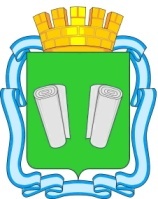 ПОСТАНОВЛЕНИЕадминистрациигородского округа Кинешма  Об утверждении административного регламента предоставления муниципальной  услуги "Предоставление земельных участков, находящихся в муниципальной собственности, либо государственная собственность на которые не разграничена, на торгах" на территории городского округа Кинешма           В соответствии с Земельным кодексом Российской Федерации, Федеральным Законом от 06.10.2003 № 131-ФЗ «Об общих принципах организации местного самоуправления в Российской Федерации», Федеральным законом от 27.07.2010 № 210-ФЗ «Об организации предоставления государственных и муниципальных услуг», постановлением администрации городского округа Кинешма от 27.03.2012 № 579п «Об утверждении Реестра муниципальных услуг городского округа Кинешма», ст.ст. 41, 46, 56 Устава муниципального образования «Городской округ Кинешма», администрация городского округа Кинешма          постановляет:          1. Утвердить административный регламент предоставления  муниципальной услуги «Предоставление земельных участков, находящихся в муниципальной собственности, либо государственная собственность на которые не разграничена, на торгах» на территории городского округа Кинешма, согласно приложению  к постановлению.          2. Опубликовать настоящее постановление в официальном источнике опубликования «Вестник органов местного самоуправления городского округа Кинешма» и разместить на официальном сайте администрации городского округа Кинешма в сети «Интернет».3. Настоящее постановление вступает в силу после его официального опубликования.           4. Контроль за исполнением данного постановления возложить на  заместителя главы администрации городского округа Кинешма Комарову Л.В.Главагородского округа Кинешма                                                                       В.Г.Ступин           Приложение       к постановлению администрации  городского округа Кинешмаот 27.12.2022 № 1968-пАдминистративный регламент
предоставления муниципальной услуги "Предоставление земельных участков, находящихся в муниципальной собственности, либо государственная собственность на которые не разграничена, на торгах" на территории городского округа КинешмаI. Общие положенияПредмет регулирования Административного регламента1.1. Административный регламент предоставления муниципальной услуги "Предоставление земельных участков, находящихся в муниципальной собственности, либо государственная собственность на которые не разграничена, на торгах" на территории городского округа Кинешма (далее - Административный регламент) разработан в целях повышения качества и доступности муниципальной услуги, определяет стандарт, сроки и последовательность действий (административных процедур) при осуществлении полномочий по предоставлению земельных участков на торгах в муниципальном образовании «Городской округ Кинешма».Круг Заявителей1.2. Заявителями на получение муниципальной услуги являются физические или юридические лица, индивидуальные предприниматели (далее – Заявитель).1.3. От имени Заявителей могут выступать их уполномоченные представители (далее-Представитель). Полномочия Представителя, выступающего от имени Заявителя, подтверждаются доверенностью или иным документом в соответствии с законодательством Российской Федерации.Требования к порядку информирования о предоставлениимуниципальной услуги1.4 Информирование о порядке предоставления муниципальной услуги осуществляется:1)	непосредственно при личном приеме Заявителя в Администрации городского округа Кинешма (далее-Администрация) Комитетом имущественных и земельных отношений администрации городского округа Кинешма (далее-Комитет) или в муниципальном учреждении «Многофункциональный центр предоставления государственных и муниципальных услуг городского округа Кинешма» (далее - Многофункциональный центр).Место нахождения Администрации: 155800, Ивановская обл., г. Кинешма, ул. им.Фрунзе, д. 4, тел. 8 (49331) 5-30-50, адрес электронной почты Администрации: mail@admkineshma.ru.Место нахождения Комитета: 155800, Ивановская область, г.Кинешма,                 ул. им.Фрунзе, д.4, каб. 12;  тел.: (49331) 5-71-95, адрес электронной почты Комитета:  kizo-admkin@ivreg.ru;Место нахождения Многофункционального центра: 155800, Ивановская область, г.Кинешма, ул. им. Островского, д.8, тел. 8(49331)5-60-45, адрес электронной почты Многофункционального центра: mfc-kineshma@yandex.ru.2) посредством телефонной связи Администрацией, Комитетом, Многофункциональным центром.3)	письменно, в том числе посредством электронной почты, факсимильной связи;4)	посредством размещения в открытой и доступной форме информации:на Порталах государственных и муниципальных услуг по адресам: http://www.gosuslugi.ru и (или) https://pgu.ivanovoobl.ru (далее - Порталы);на официальном сайте Администрации в сети Интернет: https://www.admkineshma.ru/; 5)	посредством размещения информации на информационных стендах Администрации, Комитета или Многофункционального центра.1.5.Информирование осуществляется по вопросам, касающимся:способов подачи заявления о	 предоставлении	муниципальной услуги;адресов Комитета и Многофункционального центра, обращение в которые необходимо для предоставления муниципальной услуги;справочной информации о работе Администрации, Комитета, Многофункционального центра; документов, необходимых для предоставления муниципальной услуги и услуг, которые являются необходимыми и обязательными для предоставления муниципальной услуги;порядка и сроков предоставления муниципальной услуги;порядка получения сведений о ходе рассмотрения заявления о предоставлении муниципальной услуги и о результатах предоставления муниципальной услуги;по вопросам предоставления услуг, которые являются необходимыми и обязательными для предоставления муниципальной услуги;порядка досудебного (внесудебного) обжалования действий (бездействия) должностных лиц, и принимаемых ими решений при предоставлении муниципальной услуги.Получение информации по вопросам предоставления муниципальной услуги и услуг, которые являются необходимыми и обязательными для предоставления муниципальной услуги осуществляется бесплатно.1.6.При устном обращении Заявителя (лично или по телефону) должностное лицо Комитета, работник  Многофункционального центра, осуществляющий консультирование, подробно и в вежливой (корректной) форме информирует обратившихся по интересующим вопросам.Ответ на телефонный звонок должен начинаться с информации о наименовании органа, в который позвонил Заявитель, фамилии, имени, отчества (последнее - при наличии) и должности специалиста, принявшего телефонный звонок.Если должностное лицо Комитета не может самостоятельно дать ответ, телефонный звонок должен быть переадресован (переведен) на другое должностное лицо или же обратившемуся лицу должен быть сообщен телефонный номер, по которому можно будет получить необходимую информацию.Если подготовка ответа требует продолжительного времени, он предлагает Заявителю один из следующих вариантов дальнейших действий:изложить обращение в письменной форме;назначить другое время для консультаций.Должностное лицо Комитета не вправе осуществлять информирование, выходящее за рамки стандартных процедур и условий предоставления муниципальной услуги, и влияющее прямо или косвенно на принимаемое решение.Продолжительность информирования по телефону не должна превышать 10 минут.Информирование осуществляется в соответствии с графиком приема граждан.1.7.По письменному обращению должностное лицо Комитета, ответственное за предоставление муниципальной услуги, подробно в письменной форме разъясняет Заявителю сведения по вопросам, указанным в пункте 1.5 настоящего Регламента в порядке, установленном Федеральным законом от 2 мая 2006 г. № 59-ФЗ «О порядке рассмотрения обращений граждан Российской Федерации» (далее - Федеральный закон  № 59-ФЗ).1.8.На Порталах размещаются сведения, предусмотренные Положением о федеральной государственной информационной системе «Федеральный реестр государственных и муниципальных услуг (функций)», утвержденным постановлением Правительства Российской Федерации от 24 октября 2011 года № 861.1.9. На официальном сайте Администрации, на стендах в местах предоставления муниципальной услуги и услуг, которые являются необходимыми и обязательными для предоставления муниципальной услуги, и в Многофункциональном центре размещается следующая справочная информация:о месте нахождения и графике работы Комитета, а также Многофункционального центра;справочные телефоны Комитета и Многофункционального центра;адреса официального сайта Администрации и Многофункционального центра, а также адреса электронной почты. В залах ожидания Администрации размещаются нормативные правовые акты, регулирующие порядок предоставления муниципальной услуги, в том числе Административный регламент, которые по требованию Заявителя предоставляются ему для ознакомления.1.10.Размещение информации о порядке предоставления  муниципальной услуги на информационных стендах в помещении Многофункционального центра осуществляется в соответствии с соглашением, заключенным между Многофункциональным центром и Администрацией с учетом требований к информированию, установленных Регламентом.1.11. При подаче заявления о предоставлении муниципальной услуги в  электронном виде через Порталы государственных и муниципальных услуг Заявитель может получить информацию о ходе рассмотрения заявления на Порталах государственных и муниципальных услуг.II. Стандарт предоставления муниципальной услугиНаименование муниципальной услуги2.1. Наименование муниципальной услуги - "Предоставление земельных участков, находящихся в муниципальной собственности, либо государственная собственность на которые не разграничена, на торгах". Наименование органа местного самоуправления, предоставляющего муниципальную услугу2.2. Муниципальная услуга предоставляется Администрацией городского округа Кинешма в лице Комитета имущественных и земельных отношений администрации городского округа Кинешма (далее-Уполномоченный орган). Административные действия выполняются муниципальными служащими (далее по тексту – Специалисты) Комитета в соответствии с установленным распределением должностных обязанностей.  Муниципальная услуга может предоставляться в Многофункциональном  центре в части приема, регистрации и передачи в Администрацию заявления и документов, необходимых для предоставления муниципальной услуги, информирования о порядке предоставления муниципальной услуги, выдачи результата предоставления муниципальной услуги.2.3. При предоставлении муниципальной услуги Уполномоченный орган взаимодействует с:2.3.1. Федеральной налоговой службой в части получения сведений из Единого государственного реестра юридических лиц, сведений из Единого государственного реестра индивидуальных предпринимателей;2.3.2. Федеральной службой государственной регистрации, кадастра и картографии в части получения сведений из Единого государственного реестра недвижимости;2.3.3. Органами, уполномоченными на выдачу лицензии на проведение работ по геологическому изучению недр для получения сведений, удостоверяющих право Заявителя на проведение работ по геологическому изучению недр;2.3.4. Ресурсоснабжающими организациями (для получения информации о возможности подключения (технологического присоединения) объектов капитального строительства к сетям инженерно-технического обеспечения;2.3.5. Специализированными организациями, выполняющими оценочные работы (для проведения работ по оценке земельного участка);2.3.6. Специализированными организациями, уполномоченными на проведение торгов;2.3.7. Органом исполнительной власти субъекта Российской Федерации, уполномоченный в области лесных отношений, при согласовании схемы расположения земельного участка на кадастровом плане территории (далее - схема расположения земельного участка).2.4. Запрещено требовать от Заявителя осуществления действий, в том числе согласований, необходимых для получения муниципальной услуги и связанных с обращением в иные государственные органы и организации, за исключением получения услуг и получения документов и информации, предоставляемых в результате предоставления таких услуг, включенных в перечни, указанные в части первой статьи 9 Федерального закона от 27.07.2010 N 210-ФЗ "Об организации предоставления государственных и муниципальных услуг" (далее - Федеральный закон N 210-ФЗ).Результат предоставления муниципальной услуги2.5. Промежуточным результатом предоставления муниципальной услуги является решение об утверждении схемы расположения земельного участка по форме согласно Приложению № 1 к Административному регламенту (в случае если земельный участок предстоит образовать и не утвержден проект межевания территории, в границах которой предусмотрено образование земельного участка).2.6. Результатом предоставления муниципальной услуги являются:2.6.1. Решение об отказе в утверждении схемы расположения земельного участка по форме согласно Приложению № 2 к  Административному регламенту (в случае если земельный участок предстоит образовать и не утвержден проект межевания территории, в границах которой предусмотрено образование земельного участка).2.6.2. Решение о проведении аукциона по форме согласно Приложению № 3 к Административному регламенту. Проведение аукциона осуществляется в соответствии с требованиями Земельного кодекса Российской Федерации.2.6.3. Решение об отказе в проведении аукциона по форме согласно Приложению №4 к Административному регламенту.Срок предоставления муниципальной услуги, в том числе с учетом необходимости обращения в организации, участвующие в предоставлении муниципальной услуги, срок приостановления предоставления муниципальной услуги, срок выдачи (направления) документов, являющихся результатом предоставления муниципальной услуги2.7.	Срок предоставления муниципальной услуги, срок приостановления предоставления муниципальной услуги, срок выдачи (направления) документов, являющихся результатом предоставления муниципальной услуги определяется в соответствии со статьей 39.11 Земельного кодекса Российской Федерации (далее - ЗК РФ).2.8. Днем поступления заявления считается день его регистрации в Администрации. 2.9. В случае представления Заявителем документов через Многофункциональный центр или направления запроса в электронном виде, посредством Порталов, срок предоставления муниципальной услуги исчисляется со дня регистрации заявления в Администрации.Нормативные правовые акты, регулирующие предоставление муниципальной услуги2.10. Перечень нормативных правовых актов, регулирующих предоставление Муниципальной услуги:- Конституция Российской Федерации;- Земельный кодекс Российской Федерации ("Собрание законодательства Российской Федерации", 29.10.2001, N 44, ст. 4147);- Градостроительный кодекс Российской Федерации (Собрание законодательства Российской Федерации, 03.01.2005, N 1 (часть 1), ст. 16);- Гражданский кодекс Российской Федерации (Часть 1. "Собрание законодательства Российской Федерации", 05.12.1994, N 32, ст. 3301; Часть 2. "Собрание законодательства Российской Федерации", 29.01.1996, N 5, ст. 410,);- Федеральный закон от 25 октября 2001 года N 137-ФЗ "О введении в действие Земельного кодекса Российской Федерации" ("Собрание законодательства Российской Федерации", 29.10.2001, N 44, ст. 4148);- Федеральный закон от 29 декабря 2004 года N 191-ФЗ "О введении в действие Градостроительного кодекса Российской Федерации" ("Собрание законодательства Российской Федерации", 03.01.2005, N 1 (часть 1), ст. 17);- Федеральный закон от 27.07.2010 г. N 210-ФЗ "Об организации предоставления государственных и муниципальных услуг" ("Собрание законодательства Российской Федерации", 02.08.2010, N 31, ст. 4179);- Федеральный закон от 27.07.2006 г. N 152-ФЗ "О персональных данных" ("Собрание законодательства Российской Федерации", 31.07.2006, N 31 (1 ч.), ст. 3451);- Федеральный закон от 24.07.2007 г. N 221-ФЗ "О кадастровой деятельности" ("Собрание законодательства Российской Федерации", 30.07.2007, N 31, ст. 4017);- Федеральный закон от 06.04.2011 г. N 63-ФЗ "Об электронной подписи" ("Собрание законодательства Российской Федерации", 11.04.2011, N 15, ст. 2036);- Постановление Правительства Российской Федерации от 26.03.2016 N 236 "О требованиях к предоставлению в электронной форме государственных и муниципальных услуг" ("Собрание законодательства Российской Федерации", 11.04.2016, N 15, ст. 2084);- Постановление Правительства Российской Федерации от 25.01.2013 N 33 "Об использовании простой электронной подписи при оказании государственных и муниципальных услуг" (Собрание законодательства Российской Федерации, 04.02.2013, N 5, ст. 377);- Постановление Правительства Российской Федерации от 25.06.2012 N 634 "О видах электронной подписи, использование которых допускается при обращении за получением государственных и муниципальных услуг" (Собрание законодательства Российской Федерации, 02.07.2012, N 27, ст. 3744);- Постановление Правительства Российской Федерации от 27.09.2011 N 797 "О взаимодействии между многофункциональными центрами предоставления государственных и муниципальных услуг и федеральными органами исполнительной власти, органами государственных внебюджетных фондов, органами государственной власти субъектов Российской Федерации, органами местного самоуправления" (Собрание законодательства Российской Федерации, 03.10.2011, N 40, ст. 5559);- Постановление Правительства Российской Федерации от 24 октября 2011 года N 861 "О федеральных государственных информационных системах, обеспечивающих предоставление в электронной форме государственных и муниципальных услуг (осуществление функций)" (Собрание законодательства Российской Федерации, 31.10.2011, N 44, ст. 6274);- Постановление Правительства Ивановской области от 29.11.2010 N 425-п "О порядке формирования и ведения регионального реестра государственных и муниципальных услуг (функций) Ивановской области, составе и порядке размещения на региональном портале государственных и муниципальных услуг (функций) Ивановской области сведений о государственных и муниципальных услугах (функциях)" (Собрание законодательства Ивановской области, 07.12.2010, N 47 (516));- приказ Министерства экономического развития Российской Федерации от 14.01.2015 N 7 "Об утверждении порядка и способов подачи заявлений об утверждении схемы расположения земельного участка или земельных участков на кадастровом плане территории, заявления о проведении аукциона по продаже земельного участка, находящегося в государственной или муниципальной собственности, или аукциона на право заключения договора аренды земельного участка, находящегося в государственной или муниципальной собственности, заявления о предварительном согласовании предоставления земельного участка, находящегося в государственной или муниципальной собственности, заявления о предоставлении земельного участка, находящегося в государственной или муниципальной собственности, и заявления о перераспределении земель и (или) земельных участков, находящихся в государственной или муниципальной собственности, и земельных участков, находящихся в частной собственности, в форме электронных документов с использованием информационно - телекоммуникационной сети "Интернет", а также требований к их формату" (Официальный интернет - портал правовой информации http://www.pravo.gov.ru, 27.02.2015);- Приказ Федеральной службы государственной регистрации, кадастра и картографии от 19 апреля 2022 г. N П/0148 "Об утверждении требований к подготовке схемы расположения земельного участка или земельных участков на кадастровом плане территории и формату схемы расположения земельного участка или земельных участков на кадастровом плане территории при подготовке схемы расположения земельного участка или земельных участков на кадастровом плане территории в форме электронного документа, формы схемы расположения земельного участка или земельных участков на кадастровом плане территории, подготовка которой осуществляется в форме документа на бумажном носителе";  – решение городской Думы городского округа Кинешма от 28.11.2018                   № 68/438 «Об утверждении Генерального плана муниципального образования «Городской округ Кинешма» и Правил землепользования и застройки муниципального образования «Городской округ Кинешма» (далее – Решение городской Думы городского округа Кинешма от 28.11.2018 № 68/438);   – Устав муниципального образования «Городской округ Кинешма», утвержденным решением Кинешемской городской Думы от 26.07.2005                      № 67/397  (источник официального опубликования: первоначальный текст документа опубликован в издании «Приволжская правда», 08.11.2005, № 177(18194);  – положение о комитете имущественных и земельных отношений администрации городского округа Кинешма, утвержденное постановлением администрации городского округа Кинешма от 19.10.2018 № 1329п;- настоящий Административный регламент;- иные нормативные правовые акты.Исчерпывающий перечень документов, необходимых в соответствии с нормативными правовыми актами для предоставления муниципальной услуги и услуг, которые являются необходимыми и обязательными для предоставления муниципальной услуги, подлежащих представлению Заявителем, способы их получения Заявителем, в том числе в электронной форме, порядок их представления2.11. Для получения муниципальной услуги Заявитель представляет:2.11.1. Заявления о предоставлении муниципальной услуги по форме, содержащейся в Приложениях N 5, 6 к Административному регламенту.В случае направления заявления посредством Портала, формирование заявления осуществляется посредством заполнения интерактивной формы на Портале без необходимости дополнительной подачи заявления в какой-либо иной форме.В заявлении также указывается один из следующих способов направления результата предоставления муниципальной услуги:в форме электронного документа в личном кабинете на Портале;на бумажном носителе в виде распечатанного экземпляра документа в Комитете, Многофункциональном центре;на бумажном носителе в виде распечатанного экземпляра документа на почтовый адрес.2.11.2. Документ, удостоверяющий личность Заявителя, представителя Заявителя.В случае направления заявления посредством Порталов сведения из документа, удостоверяющего личность Заявителя, Представителя формируются при подтверждении учетной записи в Единой системе идентификации и аутентификации (далее - ЕСИА) из состава соответствующих данных указанной учетной записи и могут быть проверены путем направления запроса с использованием системы межведомственного электронного взаимодействия.В случае, если заявление подается Представителем, дополнительно предоставляется документ, подтверждающий полномочия Представителя действовать от имени Заявителя.Документ, подтверждающий полномочия Представителя, выданный юридическим лицом, должен быть подписан усиленной квалификационной электронной подписью уполномоченного лица, выдавшего документ.Документ, подтверждающий полномочия представителя, выданный индивидуальным предпринимателем, должен быть подписан усиленной квалификационной электронной подписью индивидуального предпринимателя.Документ, подтверждающий полномочия представителя, выданный нотариусом, должен быть подписан усиленной квалификационной электронной подписью нотариуса, в иных случаях - простой электронной подписью.2.11.3. Схема расположения земельного участка (в случае направления заявления об утверждении схемы расположения земельного участка).2.11.4. Согласие землепользователей, землевладельцев, арендаторов на образование земельных участков (в случае направления заявления об утверждении схемы расположения земельного участка).В случае, если исходный земельный участок предоставлен третьим лицам, требуется представить согласие землепользователей, землевладельцев, арендаторов на образование земельных участков.2.11.5. Согласие залогодержателей исходных земельных участков (в случае направления заявления об утверждении схемы расположения земельного участка).В случае, если права на такой земельный участок обременены залогом, требуется представить согласие залогодержателей исходных земельных участков.2.11.6. Согласие Заявителя (Представителя) на обработку персональных данных, согласно п. 4 ч. 1 ст. 6, ст. 9 Федерального закона от 27.07.2006 №152-ФЗ "О персональных данных". Рекомендуемая форма Согласия на обработку персональных данных приведена в Приложении №10 к Административному регламенту.Заявления и прилагаемые документы, указанные в пункте 2.11 Административного регламента, направляются (подаются) в Администрацию в электронной форме путем заполнения формы запроса через личный кабинет на Портале.Исчерпывающий перечень документов, необходимых в соответствии с нормативными правовыми актами для предоставления муниципальной услуги, которые находятся в распоряжении государственных органов, органов местного самоуправления и иных органов, участвующих в предоставлении муниципальной услуги2.12. Перечень документов (сведений), необходимых в соответствии с нормативными правовыми актами для предоставления муниципальной услуги, которые находятся в распоряжении государственных органов, органов местного самоуправления и иных органов, участвующих в предоставлении муниципальной услуги:2.12.1. Сведения из Единого государственного реестра юридических лиц;2.12.2. Сведения из Единого государственного реестра индивидуальных предпринимателей;2.12.3. Выписка из Единого государственного реестра недвижимости об объекте недвижимости;2.12.4. Согласование схемы расположения земельного участка от органа исполнительной власти субъекта Российской Федерации, уполномоченного в области лесных отношений.2.13. При предоставлении муниципальной услуги запрещается требовать от Заявителя:2.13.1. Представления документов и информации или осуществления действий, представление или осуществление которых не предусмотрено нормативными правовыми актами, регулирующими отношения, возникающие в связи с предоставлением муниципальной услуги.2.13.2. Представления документов и информации, которые в соответствии с нормативными правовыми актами Российской Федерации и Ивановской области, муниципальными правовыми актами городского округа Кинешма находятся в распоряжении органов, предоставляющих муниципальную услугу, государственных органов, органов местного самоуправления и (или) подведомственных государственным органам и органам местного самоуправления организаций, участвующих в предоставлении и муниципальных услуг, за исключением документов, указанных в части 6 статьи 7 Федерального закона N 210-ФЗ.2.13.3. Представления документов и информации, отсутствие и (или) недостоверность которых не указывались при первоначальном отказе в приеме документов, необходимых для предоставления муниципальной услуги, либо в предоставлении муниципальной услуги, за исключением следующих случаев:- изменение требований нормативных правовых актов, касающихся предоставления муниципальной услуги, после первоначальной подачи заявления о предоставлении муниципальной услуги;- наличие ошибок в заявлении о предоставлении муниципальной услуги и документах, поданных Заявителем после первоначального отказа в приеме документов, необходимых для предоставления муниципальной услуги, либо в предоставлении муниципальной услуги и не включенных в представленный ранее комплект документов;- истечение срока действия документов или изменение информации после первоначального отказа в приеме документов, необходимых для предоставления муниципальной услуги, либо в предоставлении муниципальной услуги;- выявление документально подтвержденного факта (признаков) ошибочного или противоправного действия (бездействия) должностного лица Администрации, Комитета, служащего, работника Многофункционального центра, работника организации, предусмотренной частью 1.1 статьи 16 Федерального закона N 210-ФЗ, при первоначальном отказе в приеме документов, необходимых для предоставления муниципальной услуги, либо в предоставлении муниципальной услуги, о чем в письменном виде за подписью руководителя Администрации, Комитета, руководителя Многофункционального центра при первоначальном отказе в приеме документов, необходимых для предоставления муниципальной услуги, либо руководителя организации, предусмотренной частью 1.1 статьи 16 Федерального закона N 210-ФЗ, уведомляется Заявитель, а также приносятся извинения за доставленные неудобства.Исчерпывающий перечень оснований для отказа в приеме документов, необходимых для предоставления муниципальной услуги2.14. Основания для отказа в приеме документов необходимых для предоставления муниципальной услуги:2.14.1. представление неполного комплекта документов;2.14.2. представленные документы утратили силу на момент обращения за услугой;2.14.3. представленные документы содержат подчистки и исправления текста, не заверенные в порядке, установленном законодательством Российской Федерации;2.14.4. представленные в электронной форме документы содержат повреждения, наличие которых не позволяет в полном объеме использовать информацию и сведения, содержащиеся в документах для предоставления услуги;2.14.5. несоблюдение установленных статьей 11 Федерального закона от 6 апреля 2011 года N 63-ФЗ "Об электронной подписи" условий признания действительности, усиленной квалифицированной электронной подписи;2.14.6. подача запроса о предоставлении услуги и документов, необходимых для предоставления услуги, в электронной форме с нарушением установленных требований;2.14.7. неполное заполнение полей в форме заявления, в том числе в интерактивной форме заявления на ЕПГУ;2.14.8. обращение за предоставлением иной государственной услугой;2.14.9. Заявление подано лицом, не имеющим полномочий представлять интересы Заявителя.2.15. Решение об отказе в приеме документов, необходимых для предоставления муниципальной услуги, по форме, приведенной в Приложении N 7 к настоящему Регламенту, направляется Заявителю или в личный кабинет Заявителя на Портале не позднее первого рабочего дня, следующего за днем подачи Заявления.2.16. Отказ в приеме документов, необходимых для предоставления Муниципальной услуги, не препятствует повторному обращению Заявителя за предоставлением муниципальной услуги.Исчерпывающий перечень оснований для приостановления предоставления муниципальной услуги или отказа в предоставлении муниципальной услуги2.17. Основание для приостановления предоставления промежуточного результата муниципальной услуги, предусмотренной пунктом 2.5 настоящего Административного регламента:если на момент поступления в Администрацию заявления об утверждении схемы расположения земельного участка, на рассмотрении Администрации находится представленная ранее другим лицом схема расположения земельного участка и местоположение земельных участков, образование которых предусмотрено этими схемами, частично или полностью совпадает.Решение о приостановлении рассмотрения заявления об утверждении схемы расположения земельного участка по форме, приведенной в приложении N 8 к настоящему Административному регламенту, направляется Заявителю или в личный кабинет Заявителя на Портале не позднее первого рабочего дня, следующего за днем принятия решения.Предоставление муниципальной услуги приостанавливается до принятия решения об утверждении ранее направленной схемы расположения земельного участка либо до принятия решения об отказе в утверждении ранее направленной схемы расположения земельного участка.2.18. Основания для отказа в предоставлении промежуточного результата муниципальной услуги, предусмотренного пунктом 2.5 настоящего Административного регламента:2.18.1. в соответствии с пунктом 12 статьи 11.10 Земельного кодекса Российской Федерации схема расположения земельного участка не соответствует по форме, формату или требованиям к ее подготовке, которые установлены уполномоченным Правительством Российской Федерации федеральным органом исполнительной власти;2.18.2. в соответствии с пунктами 2-6 пункта 16 статьи 11.10 Земельного кодекса Российской Федерации:полное или частичное совпадение местоположения земельного участка, образование которого предусмотрено схемой его расположения, с местоположением земельного участка, образуемого в соответствии с ранее принятым решением об утверждении схемы расположения земельного участка, срок действия которого не истек;разработка схемы расположения земельного участка проведена с нарушением требований к образуемым земельным участкам, предусмотренных в статье 11.9 Земельного кодекса Российской Федерации;несоответствие схемы расположения земельного участка утвержденному проекту планировки территории, землеустроительной документации, положению об особо охраняемой природной территории;расположение земельного участка, образование которого предусмотрено схемой расположения земельного участка, в границах территории, для которой утвержден проект межевания территории, за исключением случаев, установленных федеральными законами;разработка схемы расположения земельного участка, образование которого допускается исключительно в соответствии с утвержденным проектом межевания территории.2.18.3. не представлено в письменной форме согласие лиц, указанных в пункте 4 статьи 11.2 Земельного кодекса Российской Федерации;2.18.4. получен отказ в согласовании схемы расположения земельного участка от органа исполнительной власти субъекта Российской Федерации, уполномоченного в области лесных отношений;2.18.5. в соответствии с подпунктами 5 - 9, 13 - 19 пункта 8 статьи 39.11 Земельного кодекса Российской Федерации:в отношении земельного участка не установлено разрешенное использование или разрешенное использование земельного участка не соответствует целям использования земельного участка, указанным в Заявлении о проведении аукциона;земельный участок полностью расположен в границах зоны с особыми условиями использования территории, установленные ограничения использования земельных участков в которой не допускают использования земельного участка в соответствии с целями использования такого земельного участка, указанными в заявлении о проведении аукциона;земельный участок не отнесен к определенной категории земель;земельный участок предоставлен на праве постоянного (бессрочного) пользования, безвозмездного пользования, пожизненного наследуемого владения или аренды;на земельном участке расположены здание, сооружение, объект незавершенного строительства, принадлежащие гражданам или юридическим лицам, за исключением случаев, если на земельном участке расположены сооружения (в том числе сооружения, строительство которых не завершено), размещение которых допускается на основании сервитута, публичного сервитута, или объекты, размещенные в соответствии со статьей 39.36 Земельного кодекса Российской Федерации, а также случаев проведения аукциона на право заключения договора аренды земельного участка, если в отношении расположенных на нем здания, сооружения, объекта незавершенного строительства принято решение о сносе самовольной постройки либо решение о сносе самовольной постройки или ее приведении в соответствие с установленными требованиями и в сроки, установленные указанными решениями, не выполнены обязанности, предусмотренные частью 11 статьи 55.32 Градостроительного кодекса Российской Федерации;на земельном участке расположены здание, сооружение, объект незавершенного строительства, находящиеся в государственной или муниципальной собственности, и продажа или предоставление в аренду указанных здания, сооружения, объекта незавершенного строительства является предметом другого аукциона либо указанные здание, сооружение, объект незавершенного строительства не продаются или не передаются в аренду на этом аукционе одновременно с земельным участком, за исключением случаев, если на земельном участке расположены сооружения (в том числе сооружения, строительство которых не завершено), размещение которых допускается на основании сервитута, публичного сервитута, или объекты, размещенные в соответствии со статьей 39.36 Земельного кодекса Российской Федерации;земельный участок расположен в границах территории, в отношении которой заключен договор о ее комплексном развитии;земельный участок в соответствии с утвержденными документами территориального планирования и (или) документацией по планировке территории предназначен для размещения объектов федерального значения, объектов регионального значения или объектов местного значения;земельный участок предназначен для размещения здания или сооружения в соответствии с государственной программой Российской Федерации, государственной программой субъекта Российской Федерации или адресной инвестиционной программой;в отношении земельного участка принято решение о предварительном согласовании его предоставления;в отношении земельного участка поступило заявление о предварительном согласовании его предоставления или заявление о предоставлении земельного участка, за исключением случаев, если принято решение об отказе в предварительном согласовании предоставления такого земельного участка или решение об отказе в его предоставлении;земельный участок является земельным участком общего пользования или расположен в границах земель общего пользования, территории общего пользования;земельный участок изъят для государственных или муниципальных нужд, за исключением земельных участков, изъятых для государственных или муниципальных нужд в связи с признанием многоквартирного дома, который расположен на таком земельном участке, аварийным и подлежащим сносу или реконструкции.2.19. Оснований для приостановления предоставления результатов Муниципальной услуги, предусмотренной пунктами 2.6.1, 2.6.2, 2.6.3 настоящего Административного регламента, законодательством Российской Федерации не предусмотрено.2.20. Основания для отказа в предоставлении результата Муниципальной услуги, предусмотренного пунктом  2.6.2 настоящего Административного регламента:2.20.1. в соответствии с пунктом 8 статьи 39.11 Земельного кодекса Российской Федерации:границы земельного участка подлежат уточнению в соответствии с требованиями Федерального закона "О государственной регистрации недвижимости";на земельный участок не зарегистрировано право государственной или муниципальной собственности, за исключением случаев, если такой земельный участок образован из земель или земельного участка, государственная собственность на которые не разграничена;в отношении земельного участка в установленном законодательством Российской Федерации порядке не определены предельные параметры разрешенного строительства, реконструкции, за исключением случаев, если в соответствии с разрешенным использованием земельного участка не предусматривается возможность строительства зданий, сооружений;в отношении земельного участка отсутствует информация о возможности подключения (технологического присоединения) объектов капитального строительства к сетям инженерно-технического обеспечения (за исключением сетей электроснабжения), за исключением случаев, если в соответствии с разрешенным использованием земельного участка не предусматривается возможность строительства зданий, сооружений;в отношении земельного участка не установлено разрешенное использование или разрешенное использование земельного участка не соответствует целям использования земельного участка, указанным в заявлении о проведении аукциона;земельный участок полностью расположен в границах зоны с особыми условиями использования территории, установленные ограничения использования земельных участков в которой не допускают использования земельного участка в соответствии с целями использования такого земельного участка, указанными в заявлении о проведении аукциона;земельный участок не отнесен к определенной категории земель;земельный участок предоставлен на праве постоянного (бессрочного) пользования, безвозмездного пользования, пожизненного наследуемого владения или аренды;на земельном участке расположены здание, сооружение, объект незавершенного строительства, принадлежащие гражданам или юридическим лицам, за исключением случаев, если на земельном участке расположены сооружения (в том числе сооружения, строительство которых не завершено), размещение которых допускается на основании сервитута, публичного сервитута, или объекты, размещенные в соответствии со статьей 39.36 настоящего Кодекса, а также случаев проведения аукциона на право заключения договора аренды земельного участка, если в отношении расположенных на нем здания, сооружения, объекта незавершенного строительства принято решение о сносе самовольной постройки либо решение о сносе самовольной постройки или ее приведении в соответствие с установленными требованиями и в сроки, установленные указанными решениями, не выполнены обязанности, предусмотренные частью 11 статьи 55.32 Градостроительного кодекса Российской Федерации;на земельном участке расположены здание, сооружение, объект незавершенного строительства, находящиеся в государственной или муниципальной собственности, и продажа или предоставление в аренду указанных здания, сооружения, объекта незавершенного строительства является предметом другого аукциона либо указанные здание, сооружение, объект незавершенного строительства не продаются или не передаются в аренду на этом аукционе одновременно с земельным участком, за исключением случаев, если на земельном участке расположены сооружения (в том числе сооружения, строительство которых не завершено), размещение которых допускается на основании сервитута, публичного сервитута, или объекты, размещенные в соответствии со статьей 39.36 настоящего Кодекса;земельный участок изъят из оборота, за исключением случаев, в которых в соответствии с федеральным законом изъятые из оборота земельные участки могут быть предметом договора аренды;земельный участок ограничен в обороте, за исключением случая проведения аукциона на право заключения договора аренды земельного участка;земельный участок зарезервирован для государственных или муниципальных нужд, за исключением случая проведения аукциона на право заключения договора аренды земельного участка на срок, не превышающий срока резервирования земельного участка;земельный участок расположен в границах территории, в отношении которой заключен договор о ее комплексном развитии;земельный участок в соответствии с утвержденными документами территориального планирования и (или) документацией по планировке территории предназначен для размещения объектов федерального значения, объектов регионального значения или объектов местного значения;земельный участок предназначен для размещения здания или сооружения в соответствии с государственной программой Российской Федерации, государственной программой субъекта Российской Федерации или адресной инвестиционной программой;в отношении земельного участка принято решение о предварительном согласовании его предоставления;в отношении земельного участка поступило заявление о предварительном согласовании его предоставления или заявление о предоставлении земельного участка, за исключением случаев, если принято решение об отказе в предварительном согласовании предоставления такого земельного участка или решение об отказе в его предоставлении;земельный участок является земельным участком общего пользования или расположен в границах земель общего пользования, территории общего пользования;земельный участок изъят для государственных или муниципальных нужд, за исключением земельных участков, изъятых для государственных или муниципальных нужд в связи с признанием многоквартирного дома, который расположен на таком земельном участке, аварийным и подлежащим сносу или реконструкции.2.20.2. в соответствии с пунктом 10 статьи 39.11 Земельного кодекса Российской Федерации с заявлением о проведении аукциона в отношении земельного участка, включенного в перечень государственного имущества или перечень муниципального имущества, предусмотренные частью 4 статьи 18 Федерального закона от 24.07.2007 N 209-ФЗ "О развитии малого и среднего предпринимательства в Российской Федерации", обратилось лицо, которое не является субъектом малого или среднего предпринимательства, или лицо, в отношении которого не может оказываться поддержка в соответствии с частью 3 статьи 14 Федерального закона от 24.07.2007 N 209-ФЗ "О развитии малого и среднего предпринимательства в Российской Федерации".Перечень услуг, которые являются необходимыми и обязательными для предоставления муниципальной услуги, в том числе сведения о документе (документах), выдаваемом (выдаваемых) организациями, участвующими в предоставлении муниципальной услуги2.21. Услуги, необходимые и обязательные для предоставления муниципальной услуги, отсутствуют.Порядок, размер и основания взимания государственной пошлины или иной оплаты, взимаемой за предоставление муниципальной услуги2.22. Муниципальная услуга является бесплатной. Оплата государственной пошлины или иной платы при предоставлении муниципальной услуги не установлена.Максимальный срок ожидания в очереди при подаче запроса о предоставлении муниципальной услуги и при получении результата муниципальной услуги2.23. Время ожидания Заявителя в очереди при подаче запроса о предоставлении муниципальной услуги и при получении результата предоставления муниципальной услуги не должно превышать 15 минут.Срок и порядок регистрации запроса Заявителя о предоставлении муниципальной услуги, в том числе в электронной форме2.24. Поступившее в Уполномоченный орган (в том числе из Многофункционального центра, в электронном виде через Порталы) заявление регистрируется в течение 1 рабочего дня:- поступившее до 15.00 - в день поступления,- поступившее после 15.00 - на следующий рабочий день.Регистрацию заявления и документов о предоставлении муниципальной услуги, в том числе в электронной форме, осуществляет должностное лицо уполномоченного органа, ответственное за регистрацию входящей корреспонденции. В случае наличия оснований для отказа в приеме документов, необходимых для предоставления муниципальной услуги, указанных в пункте 2.14 настоящего Административного регламента, уполномоченный орган не позднее следующего за днем поступления заявления и документов, необходимых для предоставления муниципальной услуги, рабочего дня, направляет Заявителю либо его Представителю решение об отказе в приеме документов, необходимых для предоставления муниципальной услуги по форме, приведенной в Приложении N 7 к настоящему Административному регламенту.Способ (способы) направления Заявителю документов (информации), являющихся результатом предоставления муниципальной услуги2.25. Результат муниципальной услуги направляется Заявителю способом, указанным Заявителем в заявлении о предоставлении муниципальной услуги.Требования к помещениям, в которых предоставляются муниципальные услуги, к залу ожидания, местам для заполнения запросов о предоставлении муниципальной услуги, информационным стендам с образцами их заполнения и перечнем документов, необходимых для предоставления каждой муниципальной услуги, в том числе к обеспечению доступности для инвалидов указанных объектов в соответствии с законодательством Российской Федерации о социальной защите инвалидов2.26. Местоположение административных зданий, в которых осуществляется прием Заявлений о предоставлении муниципальной услуги, а также выдача результатов предоставления муниципальной услуги, должно обеспечивать удобство для граждан с точки зрения пешеходной доступности от остановок общественного транспорта.В случае, если имеется возможность организации стоянки (парковки) возле здания (строения), в котором размещено помещение приема и выдачи документов, организовывается стоянка (парковка) для личного автомобильного транспорта Заявителей. За пользование стоянкой (парковкой) с Заявителей плата не взимается.Для парковки специальных автотранспортных средств инвалидов на стоянке (парковке) выделяется не менее 10% мест (но не менее одного места) для бесплатной парковки транспортных средств, управляемых инвалидами I, II групп, а также инвалидами III группы в порядке, установленном Правительством Российской Федерации, и транспортных средств, перевозящих таких инвалидов и (или) детей-инвалидов.В целях обеспечения беспрепятственного доступа Заявителей, в том числе передвигающихся на инвалидных колясках, вход в здание и помещения, в которых предоставляется муниципальная услуга, оборудуются пандусами, поручнями, тактильными (контрастными) предупреждающими элементами, иными специальными приспособлениями, позволяющими обеспечить беспрепятственный доступ и передвижение инвалидов, в соответствии с законодательством Российской Федерации о социальной защите инвалидов.Центральный вход в здание Администрации, Комитета и Многофункционального центра должен быть оборудован информационной табличкой (вывеской), содержащей информацию:- наименование;- местонахождение и юридический адрес;- режим работы;- график приема;- номера телефонов для справок.Помещения, в которых предоставляется муниципальная услуга, должны соответствовать санитарно-эпидемиологическим правилам и нормативам.Помещения, в которых предоставляется муниципальная услуга, оснащаются:- противопожарной системой и средствами пожаротушения;- системой оповещения о возникновении чрезвычайной ситуации;- средствами оказания первой медицинской помощи;- туалетными комнатами для посетителей.Зал ожидания Заявителей оборудуется стульями, скамьями, количество которых определяется исходя из фактической нагрузки и возможностей для их размещения в помещении, а также информационными стендами.Тексты материалов, размещенных на информационном стенде, печатаются удобным для чтения шрифтом, без исправлений, с выделением наиболее важных мест полужирным шрифтом.Места для заполнения Заявлений оборудуются стульями, столами (стойками), снабжаются бланками заявлений, письменными принадлежностями.Места приема Заявителей оборудуются информационными табличками (вывесками) с указанием:- номера кабинета и наименования Комитета;- фамилии, имени и отчества (последнее - при наличии), должности специалиста, ответственного за прием документов;- графика приема Заявителей.Рабочее место каждого специалиста, ответственного за прием документов, должно быть оборудовано персональным компьютером с возможностью доступа к необходимым информационным базам данных, печатающим устройством (принтером) и копирующим устройством.Специалист, ответственный за прием документов, должен иметь настольную табличку с указанием фамилии, имени, отчества (последнее - при наличии) и должности.При предоставлении муниципальной услуги инвалидам обеспечиваются:- возможность беспрепятственного доступа к объекту (зданию, помещению), в котором предоставляется муниципальная услуга;- возможность самостоятельного передвижения по территории, на которой расположены здания и помещения, в которых предоставляется муниципальная услуга, а также входа в такие объекты и выхода из них, посадки в транспортное средство и высадки из него, в том числе с использование кресла-коляски;- сопровождение инвалидов, имеющих стойкие расстройства функции зрения и самостоятельного передвижения;- надлежащее размещение оборудования и носителей информации, необходимых для обеспечения беспрепятственного доступа инвалидов зданиям и помещениям, в которых предоставляется муниципальная услуга с учетом ограничений их жизнедеятельности;- дублирование необходимой для инвалидов звуковой и зрительнойинформации, а также надписей, знаков и иной текстовой и графической информации знаками, выполненными рельефно-точечным шрифтом Брайля;- допуск сурдопереводчика и тифлосурдопереводчика;- допуск собаки-проводника при наличии документа, подтверждающего ее специальное обучение, на объекты (здания, помещения), в которых предоставляются Муниципальная услуга;- оказание инвалидам помощи в преодолении барьеров, мешающих получению ими муниципальной услуги наравне с другими лицами.Показатели доступности и качества муниципальной услуги2.27. Основными показателями доступности предоставления муниципальной услуги являются:2.27.1. Наличие полной и понятной информации о порядке, сроках и ходе предоставления муниципальной услуги в информационно-телекоммуникационных сетях общего пользования (в том числе в сети "Интернет"), средствах массовой информации.2.27.2. Возможность получения Заявителем уведомлений о предоставлении муниципальной услуги с помощью Порталов.2.27.3. Возможность получения информации о ходе предоставления муниципальной услуги, в том числе с использованием информационно-коммуникационных технологий.2.28. Основными показателями качества предоставления муниципальной услуги являются:2.28.1. Своевременность предоставления муниципальной услуги в соответствии со стандартом ее предоставления, установленным настоящим Административным регламентом.2.28.2. Минимально возможное количество взаимодействий гражданина с должностными лицами, участвующими в предоставлении муниципальной услуги.2.28.3. Отсутствие обоснованных жалоб на действия (бездействие) сотрудников и их некорректное (невнимательное) отношение к Заявителям.2.28.4. Отсутствие нарушений установленных сроков в процессе предоставления муниципальной услуги.2.28.5. Отсутствие заявлений об оспаривании решений, действий (бездействия) Уполномоченного органа, его должностных лиц, принимаемых (совершенных) при предоставлении муниципальной услуги, по итогам рассмотрения которых вынесены решения об удовлетворении (частичном удовлетворении) требований Заявителей.Иные требования, в том числе учитывающие особенности предоставления муниципальной услуги в многофункциональных центрах и особенности предоставления муниципальной услуги в электронной форме2.29. Предоставление муниципальной услуги по экстерриториальному принципу осуществляется в части обеспечения возможности подачи заявлений посредством Портала и получения результата муниципальной услуги в Многофункциональном центре.2.30. Особенности предоставления муниципальной услуги в электронном виде.Заявителям обеспечивается возможность представления заявления и прилагаемых документов в форме электронных документов посредством Порталов.В этом случае Заявитель или его представитель авторизуется на Порталах посредством подтвержденной учетной записи в ЕСИА, заполняет заявление о предоставлении муниципальной услуги с использованием интерактивной формы в электронном виде.Заполненное Заявление о предоставлении муниципальной услуги отправляется Заявителем вместе с прикрепленными электронными образами документов, необходимыми для предоставления муниципальной услуги, в Администрацию. При авторизации в ЕСИА заявление о предоставлении муниципальной услуги считается подписанным простой электронной подписью Заявителя, представителя, уполномоченного на подписание Заявления.Результаты предоставления муниципальной услуги, указанные в пунктах 2.5, 2.6 настоящего Административного регламента, направляются Заявителю, Представителю в личный кабинет на Порталах в форме электронного документа, подписанного усиленной квалифицированной электронной подписью уполномоченного должностного лица Уполномоченного органа в случае направления Заявления посредством Порталов.В случае направления заявления посредством Порталов результат предоставления муниципальной услуги также может быть выдан Заявителю на бумажном носителе в Многофункциональном центре в  порядке, предусмотренном пунктом 6.4 настоящего Административного регламента.2.31. Электронные документы могут быть предоставлены в следующих форматах: xml, doc, docx, odt, xls, xlsx, ods, pdf, jpg, jpeg, zip, rar, sig, png, bmp, tiff.Допускается формирование электронного документа путем сканирования непосредственно с оригинала документа (использование копий не допускается), которое осуществляется с сохранением ориентации оригинала документа в разрешении 300 - 500 dpi (масштаб 1:1) с использованием следующих режимов:- "черно-белый" (при отсутствии в документе графических изображений и (или) цветного текста);- "оттенки серого" (при наличии в документе графических изображений, отличных от цветного графического изображения);- "цветной" или "режим полной цветопередачи" (при наличии в документе цветных графических изображений либо цветного текста);- сохранением всех аутентичных признаков подлинности, а именно: графической подписи лица, печати, углового штампа бланка;- количество файлов должно соответствовать количеству документов, каждый из которых содержит текстовую и (или) графическую информацию.Электронные документы должны обеспечивать:- возможность идентифицировать документ и количество листов в документе;- для документов, содержащих структурированные по частям, главам, разделам (подразделам) данные и закладки, обеспечивающие переходы по оглавлению и (или) к содержащимся в тексте рисункам и таблицам.Документы, подлежащие представлению в форматах xls, xlsx или ods, формируются в виде отдельного электронного документа.III. Состав, последовательность и сроки выполнения административных процедур (действий), требования к порядку их выполнения, в том числе особенности выполнения административных процедур в электронной формеПеречень административных процедур3.1. Предоставление муниципальной услуги включает в себя следующие административные процедуры:проверка документов и регистрация Заявления;получение сведений посредством Федеральной государственной информационной системы "Единая система межведомственного электронного взаимодействия" (далее - СМЭВ);рассмотрение документов и сведений;принятие решения;выдача результата;Описание административных процедур представлено в Приложении № 9 к настоящему Административному регламенту.Перечень административных процедур (действий) при предоставлении муниципальной услуги в электронной форме3.2. При предоставлении муниципальной услуги в электронной форме Заявителю обеспечиваются:получение информации о порядке и сроках предоставления муниципальной услуги;формирование Заявления;прием и регистрация Администрацией Заявления и иных документов, необходимых для предоставления муниципальной услуги;получение результата предоставления муниципальной услуги;получение сведений о ходе рассмотрения Заявления;осуществление оценки качества предоставления муниципальной услуги;досудебное (внесудебное) обжалование решений и действий (бездействия) Администрации, Комитета либо действия (бездействие) должностных лиц Администрации, Комитета, предоставляющего муниципальную услугу, либо муниципального служащего.Порядок осуществления административных процедур (действий) в электронной форме3.3. Формирование Заявления.Формирование заявления осуществляется посредством заполнения электронной формы заявления на Портале без необходимости дополнительной подачи Заявления в какой-либо иной форме.Форматно-логическая проверка сформированного Заявления осуществляется после заполнения Заявителем каждого из полей электронной формы Заявления. При выявлении некорректно заполненного поля электронной формы Заявления Заявитель уведомляется о характере выявленной ошибки и порядке ее устранения посредством информационного сообщения непосредственно в электронной форме Заявления.При формировании Заявления Заявителю обеспечивается:а) возможность копирования и сохранения Заявления и иных документов, указанных в пункте 2.11 настоящего Административного регламента, необходимых для предоставления муниципальной услуги;б) возможность печати на бумажном носителе копии электронной формы Заявления;в) сохранение ранее введенных в электронную форму Заявления значений в любой момент по желанию пользователя, в том числе при возникновении ошибок ввода и возврате для повторного ввода значений в электронную форму Заявления;г) заполнение полей электронной формы Заявления до начала ввода сведений Заявителем с использованием сведений, размещенных в ЕСИА, и сведений, опубликованных на Портале, в части, касающейся сведений, отсутствующих в ЕСИА;д) возможность вернуться на любой из этапов заполнения электронной формы Заявления без потери ранее введенной информации;е) возможность доступа Заявителя на Портале к ранее поданным им Заявлениям в течение не менее одного года, а также частично сформированных заявлений - в течение не менее 3 месяцев.Сформированное и подписанное Заявление и иные документы, необходимые для предоставления муниципальной услуги, направляются в Администрацию посредством Портала.3.4. Администрация обеспечивает в срок не позднее 1 рабочего дня с момента подачи Заявления на Портале, а в случае его поступления в нерабочий или праздничный день, - в следующий за ним первый рабочий день:а) прием документов, необходимых для предоставления муниципальной услуги, и направление Заявителю электронного сообщения о поступлении Заявления;б) регистрацию Заявления и направление Заявителю уведомления о регистрации Заявления либо об отказе в приеме документов, необходимых для предоставления муниципальной услуги. 3.5. Электронное заявление становится доступным для специалиста Уполномоченного органа, ответственного за прием и регистрацию Заявления, на платформе государственных сервисов, используемой Администрацией для предоставления муниципальной услуги (далее - ПГС).Специалист Уполномоченного органа проверяет наличие электронных Заявлений, поступивших с Порталов, с периодом не реже 2 раз в день;рассматривает поступившие Заявления и приложенные образцы документов (документы);производит действия в соответствии с пунктом 3.4 настоящего Административного регламента. 3.6. Заявителю в качестве результата предоставления муниципальной услуги обеспечивается возможность получения документа:в форме электронного документа, подписанного усиленной квалифицированной электронной подписью заместителя главы администрации, курирующего работу Комитета, в личный кабинет на Портале;в виде бумажного документа, который Заявитель получает при личном обращении в Многофункциональном центре.3.7. Получение информации о ходе рассмотрения Заявления и о результате предоставления муниципальной услуги производится в личном кабинете на Портале, при условии авторизации. Заявитель имеет возможность просматривать статус электронного заявления, а также информацию о дальнейших действиях в личном кабинете по собственной инициативе, в любое время.При предоставлении муниципальной услуги в электронной форме Заявителю направляется:а) уведомление о приеме и регистрации Заявления и иных документов, необходимых для предоставления муниципальной услуги, содержащее сведения о факте приема Заявления и документов, необходимых для предоставления муниципальной услуги, и начале процедуры предоставления муниципальной услуги, а также сведения о дате и времени окончания предоставления муниципальной услуги либо мотивированный отказ в приеме документов, необходимых для предоставления муниципальной услуги;б) уведомление о результатах рассмотрения документов, необходимых для предоставления муниципальной услуги, содержащее сведения о принятии положительного решения о предоставлении муниципальной услуги и возможности получить результат предоставления муниципальной услуги либо мотивированный отказ в предоставлении муниципальной услуги.3.8. Оценка качества предоставления муниципальной услуги.Оценка качества предоставления муниципальной услуги осуществляется в соответствии с Правилами оценки гражданами эффективности деятельности руководителей территориальных органов федеральных органов исполнительной власти (их структурных подразделений) с учетом качества предоставления ими государственных услуг, а также применения результатов указанной оценки как основания для принятия решений о досрочном прекращении исполнения соответствующими руководителями своих должностных обязанностей, утвержденными постановлением Правительства Российской Федерации от 12 декабря 2012 года N 1284 "Об оценке гражданами эффективности деятельности руководителей территориальных органов федеральных органов исполнительной власти (их структурных подразделений) и территориальных органов государственных внебюджетных фондов (их региональных отделений) с учетом качества предоставления государственных услуг, руководителей многофункциональных центров предоставления государственных и муниципальных услуг с учетом качества организации предоставления государственных и муниципальных услуг, а также о применении результатов указанной оценки как основания для принятия решений о досрочном прекращении исполнения соответствующими руководителями своих должностных обязанностей".3.9. Заявителю обеспечивается возможность направления жалобы на решения, действия или бездействие Администрации, Комитета, должностного лица Администрации, Комитета либо муниципального служащего в соответствии со статьей 11.2 Федерального закона N 210-ФЗ и в порядке, установленном постановлением Правительства Российской Федерации от 20 ноября 2012 года N 1198 "О федеральной государственной информационной системе, обеспечивающей процесс досудебного, (внесудебного) обжалования решений и действий (бездействия), совершенных при предоставлении государственных и муниципальных услуг".Порядок исправления допущенных опечаток и ошибок в выданных в результате предоставления муниципальной услуги документах, в том числе исчерпывающий перечень оснований для отказа в исправлении таких опечаток и ошибок3.10. В случае выявления опечаток и ошибок Заявитель вправе обратиться в Уполномоченный орган с заявлением об исправлении опечатки и (или) ошибки. 3.11. Исправление допущенных опечаток и ошибок в выданных в результате предоставления муниципальной услуги документах осуществляется в следующем порядке:3.11.1. Заявитель при обнаружении опечаток и(или) ошибок в документах, выданных в результате предоставления муниципальной услуги, обращается лично в Уполномоченный орган с заявлением о необходимости исправления опечаток и(или) ошибок, в котором содержится указание на их описание.3.11.2. Уполномоченный орган при получении заявления, указанного в подпункте 3.13.1 пункта 3.13 настоящего подраздела, рассматривает необходимость внесения соответствующих изменений в документы, являющиеся результатом предоставления муниципальной услуги.3.11.3. Уполномоченный орган обеспечивает устранение опечаток и ошибок в документах, являющихся результатом предоставления муниципальной услуги.3.11.4. Срок устранения опечаток и ошибок не должен превышать 3 (трех) рабочих дней с даты регистрации заявления, указанного в подпункте 3.11.1 настоящего подраздела.3.12. Результатом административной процедуры является выдача Заявителю исправленного взамен ранее выданного документа, являющегося результатом предоставления муниципальной услуги.В случае отсутствия опечаток и (или) ошибок в выданном в результате предоставления муниципальной услуги документе - уведомление об отсутствии опечаток и (или) ошибок.3.13. Исправления допущенных опечаток и (или) ошибок в выданных в результате предоставления муниципальной услуги документах осуществляется без взимания платы.Порядок выдачи дубликата документа, выданного по результатам предоставления муниципальной услуги, в том числе исчерпывающий перечень оснований для отказа в выдаче этого дубликата3.14. В случае утери результата предоставления муниципальной услуги, Заявитель имеет право обратиться в Уполномоченный орган с заявлением о выдаче дубликата.3.15. Результатом рассмотрения заявления является:а) выдача копий (дубликатов) выданных ранее документов;б) отказ в выдаче запрашиваемых копий (дубликатов) документов, с указанием причины отказа.3.16. Срок рассмотрения заявления, включая выдачу (направление) документов, не может превышать 10 рабочих дней с момента регистрации заявления о выдаче дубликата в Уполномоченном органе.3.17. Перечень документов, предоставляемых Заявителем, для получения копий (дубликатов) документов.Для получения копий (дубликатов) документов Заявитель представляет в Уполномоченный орган заявление о выдаче копий (дубликатов) документов в письменной форме, содержащее:- фамилия, имя, отчество (последнее - при наличии), серия, номер, дата и орган выдачи документа, удостоверяющего личность Заявителя, адрес места жительства Заявителя, контактный телефон Заявителя;- согласие на сбор, систематизацию, хранение персональных данных в соответствии с Федеральным законом от 27 июля 2006 года N 152-ФЗ "О персональных данных";- причина выдачи дубликата;- перечень документов, прилагаемых к заявлению;- подпись Заявителя, расшифровка подписи Заявителя;- дата предоставления заявления.Заявитель к заявлению прикладывает документы, указанные в пунктах 2.11. Административного регламента. Копии (дубликаты) документов выдаются под тем же регистрационным номером. Заявление о выдаче дубликата и прилагаемые к нему документы подаются Заявителем  при личном обращении.3.18. Перечень оснований для отказа в предоставлении копий (дубликатов) документов. Уполномоченный орган принимает решение об отказе в выдаче дубликатов документов, по следующим основаниям:- обратилось ненадлежащее лицо (отсутствие права у Заявителя на требуемый им запрашиваемый документ);- непредставление Заявителем документов, указанных в пунктах 2.11. Административного регламента;- заявление о выдаче дубликата не поддается прочтению.3.19. Подготовленные копии (дубликаты) документов, уведомление об отказе в предоставлении копий (дубликатов) документов выдаются Заявителю.Порядок оставления заявления о предоставлении муниципальной услуги без рассмотрения3.20. Заявитель не позднее рабочего дня, предшествующего дню окончания срока предоставления муниципальной услуги, вправе обратиться в Уполномоченный орган или Многофункциональный центр с заявлением об оставлении Заявления о предоставлении муниципальной услуги без рассмотрения.На основании поступившего заявления об оставлении Заявления о предоставлении муниципальной услуги без рассмотрения Уполномоченный орган оставляет Заявление без рассмотрения.Раздел IV. Формы контроля за исполнением административного регламента4.1. Контроль за полнотой и качеством предоставления муниципальной услуги включает в себя проведение проверок, выявление и устранение нарушений прав Заявителей, рассмотрение, принятие решений и подготовку ответов на обращения Заявителей, содержащих жалобы на решения, действия (бездействие) должностных лиц, Специалистов Комитета, работников Многофункциональных центров.4.2. Специалисты Комитета, работники Многофункциональных центров, принимающие участие в предоставлении муниципальной услуги, несут персональную ответственность за соблюдение сроков и порядка приема документов, предоставляемых Заявителями, за полноту, грамотность и доступность проведенного консультирования, за правильность выполнения процедур, установленных настоящим Регламентом.4.3. Периодический контроль осуществляется заместителем главы Администрации, курирующим работу Комитета. 4.4. Текущий контроль осуществляется путем проведения проверок председателем Комитета, ответственным за организацию работы по предоставлению муниципальной услуги.4.5. Периодичность осуществления текущего контроля устанавливается заместителем главы Администрации, курирующим работу Комитета.4.6. При предоставлении Заявителю результата муниципальной услуги Специалист Комитета, работник Многофункционального центра обязательно (при наличии технических возможностей) информирует его о возможности любым из имеющихся способов выразить свое мнение о качестве предоставленной муниципальной услуги и предлагает ему ими воспользоваться.Раздел V. Досудебный (внесудебный) порядок обжалования решений и действий (бездействия) органа, предоставляющего муниципальную услугу, многофункционального центра, а также их должностных лиц, муниципальных служащих, работников.       5.1.  Заявитель  обращается с жалобой в следующих случаях:       1) нарушение срока регистрации запроса о предоставлении муниципальной услуги, запроса, указанного в статье 15.1 Федерального закона от 27.07.2010        № 210-ФЗ;       2) нарушение срока предоставления муниципальной услуги. В указанном случае досудебное (внесудебное) обжалование заявителем решений и действий (бездействия) Многофункционального центра, работника Многофункционального центра возможно в случае, если на Многофункциональный центр, решения и действия (бездействие) которого обжалуются, возложена функция по предоставлению соответствующих муниципальных услуг в полном объеме в порядке, определенном частью 1.3 статьи 16 Федерального закона от 27.07.2010 № 210-ФЗ;       3) требование у заявителя документов или информации либо осуществления действий, предоставление или осуществление которых не предусмотрено нормативными правовыми актами Российской Федерации, нормативными правовыми актами субъектов Российской Федерации, муниципальными правовыми актами для предоставления муниципальной услуги;       4) отказ в приеме документов, предоставление которых предусмотрено нормативными правовыми актами Российской Федерации, нормативными правовыми актами субъектов Российской Федерации, муниципальными правовыми актами для предоставления муниципальной услуги, у заявителя;       5) отказ в предоставлении муниципальной услуги, если основания отказа не предусмотрены федеральными законами и принятыми в соответствии с ними иными нормативными правовыми актами Российской Федерации, законами и иными нормативными правовыми актами субъектов Российской Федерации, муниципальными правовыми актами. В указанном случае досудебное (внесудебное) обжалование заявителем решений и действий (бездействия) Многофункционального центра, работника Многофункционального центра возможно в случае, если на Многофункциональный центр, решения и действия (бездействие) которого обжалуются, возложена функция по предоставлению соответствующих муниципальных услуг в полном объеме в порядке, определенном частью 1.3 статьи 16 Федерального закона от 27.07.2010                   № 210-ФЗ;        6) затребование с Заявителя при предоставлении муниципальной услуги платы, не предусмотренной нормативными правовыми актами Российской Федерации, нормативными правовыми актами субъектов Российской Федерации, муниципальными правовыми актами;       7) отказ органа, предоставляющего муниципальную услугу, должностного лица органа, предоставляющего муниципальную услугу, Многофункционального центра, работника Многофункционального центра, организаций, предусмотренных частью 1.1 статьи 16 Федерального закона от 27.07.2010  № 210-ФЗ, или их работников в исправлении допущенных ими опечаток и ошибок в выданных в результате предоставления   муниципальной услуги документах либо нарушение установленного срока таких исправлений. В указанном случае досудебное (внесудебное) обжалование Заявителем решений и действий (бездействия) Многофункционального центра, работника Многофункционального центра возможно в случае, если на Многофункциональный центр, решения и действия (бездействие) которого обжалуются, возложена функция по предоставлению соответствующих муниципальных услуг в полном объеме в порядке, определенном частью 1.3 статьи 16  Федерального закона от 27.07.2010 № 210-ФЗ;        8) нарушение срока или порядка выдачи документов по результатам предоставления муниципальной услуги;        9) приостановление предоставления муниципальной услуги, если основания предоставления не предусмотрены федеральными законами и принятыми в соответствии с ними иными нормативными правовыми актами Российской Федерации, законами и иными нормативными правовыми актами субъектов Российской Федерации, муниципальными правовыми актами. В указанном случае досудебное (внесудебное) обжалование заявителем решений и действий (бездействия) Многофункционального центра, работника Многофункционального центра возможно в случае, если на Многофункциональный центр, решения и действия (бездействие) которого обжалуются, возложена функция по предоставлению соответствующих муниципальных услуг в полном объеме в порядке, определенном частью 1.3 статьи 16 Федерального закона от 27.07.2010 № 210-ФЗ;        10) требование у Заявителя при предоставлении муниципальной услуги документов или информации, отсутствие и (или) недостоверность которых не указывались при первоначальном отказе в приеме документов, необходимых для предоставления муниципальной услуги, либо в предоставлении   муниципальной услуги, за исключением случаев, предусмотренных пунктом 4 части 1 статьи 7 Федерального закона от 27.07.2010 № 210-ФЗ. В указанном случае досудебное (внесудебное) обжалование заявителем решений и действий (бездействия) Многофункционального центра, работника Многофункционального центра возможно в случае, если на Многофункциональный центр, решения и действия (бездействие) которого обжалуются, возложена функция по предоставлению соответствующих муниципальных услуг в полном объеме в порядке, определенном частью 1.3 статьи 16 Федерального закона от 27.07.2010  № 210-ФЗ. 5.2. Общие требования к порядку подачи и рассмотрения жалобы.5.2.1. Жалобы на решения, действия (бездействие) Администрации, Комитета, Многофункционального центра, их руководителей, Специалистов Комитета и работников Многофункционального центра подаются в письменной форме на бумажном носителе либо посредством электронной почты в  соответствии со статьей 11.2 Федерального закона № 210-ФЗ. С момента реализации технической возможности жалобы подаются в порядке, установленном постановлением Правительства Российской Федерации от 20 ноября 2012 года №1198 «О федеральной государственной информационной системе, обеспечивающей процесс досудебного, (внесудебного) обжалования решений и действий (бездействия), совершенных при предоставлении государственных и муниципальных услуг».5.2.2. Жалоба Заявителем на действия или бездействия Специалистов Комитета, участвующих в предоставлении муниципальной услуги направляется по почте, через Многофункциональный центр, с использованием информационно-телекоммуникационной сети «Интернет», официального сайта Администрации, через Порталы, а также может быть принята на личном приеме Заявителя.Жалоба Заявителем на действия или бездействия работников Многофункционального центра, участвующих в предоставлении муниципальной услуги направляется по почте, с использованием информационно-телекоммуникационной сети «Интернет», официального сайта Многофункционального центра в сети «Интернет», через Порталы, а также может быть принята на личном приеме Заявителя.Жалоба подается в письменной форме на бумажном носителе, в электронной форме в орган, предоставляющий муниципальную услугу, Многофункциональный центр либо в соответствующий орган местного самоуправления публично-правового образования, являющийся учредителем Многофункционального центра. Жалобы на решения и действия (бездействие) руководителя органа, предоставляющего муниципальную услугу, подаются в вышестоящий орган (при его наличии) либо в случае его отсутствия рассматриваются непосредственно руководителем органа, предоставляющего муниципальную услугу. Жалобы на решения и действия (бездействие) работника Многофункционального центра подаются руководителю этого Многофункционального центра. Жалобы на решения и действия (бездействие) Многофункционального центра подаются учредителю Многофункционального центра или должностному лицу, уполномоченному нормативным правовым актом субъекта Российской Федерации.Жалоба на решения и действия (бездействие) органа, предоставляющего муниципальную услугу, должностного лица органа предоставляющего муниципальную услугу, муниципального служащего, руководителя органа предоставляющего муниципальную услугу, направляется по почте, через Многофункциональный центр, с использованием информационно-телекоммуникационной сети «Интернет», официального сайта органа, предоставляющего муниципальную услугу,  через Порталы, а также может быть принята на личном приеме Заявителя.Жалоба на решения и действия (бездействие) Многофункционального центра, работника Многофункционального центра направляется по почте, с использованием информационно-телекоммуникационной сети "Интернет", официального сайта Многофункционального центра, через Порталы, а также может быть принята на личном приеме Заявителя.        5.2.3. Жалоба содержит:       1) наименование органа, предоставляющего муниципальную услугу, должностного лица органа, предоставляющего муниципальную услугу, либо муниципального служащего, Многофункционального центра, его руководителя и (или) работника, решения и действия (бездействие) которых обжалуются;       2) фамилию, имя, отчество (последнее - при наличии), сведения о месте жительства Заявителя - физического лица либо наименование, сведения о месте нахождения Заявителя - юридического лица, а также номер (номера) контактного телефона, адрес (адреса) электронной почты (при наличии) и почтовый адрес, по которым направляется ответ Заявителю;       3) сведения об обжалуемых решениях и действиях (бездействии) органа, предоставляющего муниципальную услугу, должностного лица органа, предоставляющего муниципальную услугу,  либо муниципального служащего, Многофункционального центра, работника Многофункционального центра;       4) доводы, на основании которых Заявитель не согласен с решением и действием (бездействием) органа, предоставляющего муниципальную услугу, должностного лица органа, предоставляющего муниципальную услугу, либо муниципального служащего, Многофункционального центра, работника Многофункционального центра. Заявителем представляются документы (при наличии), подтверждающие доводы Заявителя, либо их копии.5.2.4. Жалоба, поступившая в орган, предоставляющий муниципальную услугу, Многофункциональный центр, учредителю Многофункционального центра, либо вышестоящий орган (при его наличии), подлежит рассмотрению в течение пятнадцати рабочих дней со дня ее регистрации, а в случае обжалования отказа органа, предоставляющего муниципальную услугу, Многофункционального центра, в приеме документов у Заявителя либо в исправлении допущенных опечаток и ошибок или в случае обжалования нарушения установленного срока таких исправлений - в течение пяти рабочих дней со дня ее регистрации.         5.2.5. По результатам рассмотрения жалобы принимается одно из следующих решений:       1) жалоба удовлетворяется, в том числе в форме отмены принятого решения, исправления опечаток и ошибок в выданных в результате предоставления муниципальной услуги документах, возврата Заявителю денежных средств, взимание которых не предусмотрено нормативными правовыми актами Российской Федерации, нормативными правовыми актами субъектов Российской Федерации, муниципальными правовыми актами.       2)  в удовлетворении жалобы отказывается.       5.2.6. Не позднее дня, следующего за днем принятия решения, Заявителю в письменной форме и по желанию Заявителя в электронной форме направляется мотивированный ответ о результатах рассмотрения жалобы.       5.2.7. В случае признания жалобы подлежащей удовлетворению в ответе Заявителю, дается информация о действиях, осуществляемых органом, предоставляющим муниципальную услугу, многофункциональным центром,   в целях незамедлительного устранения выявленных нарушений при оказании   муниципальной услуги, а также приносятся извинения за доставленные неудобства и указывается информация о дальнейших действиях, которые необходимо совершить заявителю в целях получения муниципальной услуги.      5.2.8. В случае признания жалобы не подлежащей удовлетворению в ответе Заявителю, даются аргументированные разъяснения о причинах принятого решения, а также информация о порядке обжалования принятого решения.       5.2.9. В случае установления в ходе или по результатам рассмотрения жалобы признаков состава административного правонарушения или преступления должностное лицо, работник, наделенные полномочиями по рассмотрению жалоб в соответствии с частью 1 статьи 11.2 Федерального закона от 27.07.2010 № 210-ФЗ, незамедлительно направляют имеющиеся материалы в органы прокуратуры.       5.3. Заявитель обжалует решение, принятое в ходе предоставления муниципальной услуги, действия (бездействие) должностного лица в судебном порядке.Перечень нормативных правовых актов, регулирующих порядок досудебного (внесудебного) обжалования действий (бездействия) и (или) решений, принятых (осуществленных) в ходе предоставления муниципальной услуги5.4. Порядок досудебного (внесудебного) обжалования решений и действий (бездействия)  органа, предоставляющего муниципальную услугу, многофункционального центра, а также их должностных лиц, муниципальных служащих, работников.регулируется:- Федеральным законом от 27.07.2010 N 210-ФЗ;- постановлением Правительства Российской Федерации от 20 ноября 2012 года N 1198 "О федеральной государственной информационной системе, обеспечивающей процесс досудебного (внесудебного) обжалования решений и действий (бездействия), совершенных при предоставлении государственных и муниципальных услуг".Раздел VI. Особенности выполнения административных процедур (действий) в Многофункциональном центре6.1.Многофункциональный центр осуществляет:прием, регистрацию и передачу в Администрацию заявления и документов, необходимых для предоставления муниципальной услуги,информирование Заявителей о порядке предоставления муниципальной услуги в Многофункциональном центре, по иным вопросам, связанным с предоставлением муниципальной услуги, а также консультирование Заявителей о порядке предоставления муниципальной услуги в Многофункциональном центре;выдачу Заявителю результата предоставления муниципальной услуги на бумажном носителе, иные процедуры и действия, предусмотренные Федеральным законом  № 210-ФЗ.В соответствии с частью 1.1 статьи 16 Федерального закона № 210-ФЗ для реализации своих функций Многофункциональные центры вправе привлекать иные организации.6.2.Информирование Заявителя Многофункциональным центром осуществляется следующими способами:а)	путем размещения информации на официальном сайте и информационном стенде Многофункционального центра;б)	при обращении Заявителя в Многофункциональный центр лично, по телефону, посредством почтовых отправлений, либо по электронной почте.При личном обращении работник Многофункционального центра подробно информирует Заявителей по интересующим их вопросам в вежливой корректной форме с использованием официально-делового стиля речи. Рекомендуемое время предоставления консультации - не более 15 минут, время ожидания в очереди в секторе информирования для получения информации о муниципальных услугах не может превышать 15 минут.Ответ на телефонный звонок должен начинаться с информации о наименовании организации, фамилии, имени, отчестве и должности работника Многофункционального центра, принявшего телефонный звонок. Индивидуальное устное консультирование при обращении Заявителя по телефону работник Многофункционального центра осуществляет не более 10 минут;В случае, если для подготовки ответа требуется более продолжительное время, работник Многофункционального центра, осуществляющий индивидуальное устное консультирование по телефону, может предложить Заявителю:- изложить обращение в письменной форме (ответ направляется Заявителю в соответствии со способом, указанным в обращении); - назначить другое время для консультаций.При консультировании по письменным обращениям Заявителей ответ направляется в письменном виде в срок не позднее 30 календарных дней с момента регистрации обращения в форме электронного документа по адресу электронной почты, указанному в обращении, поступившем в Многофункциональный центр в форме электронного документа, и в письменной форме по почтовому адресу, указанному в обращении, поступившем в Многофункциональный центр в письменной форме.6.3 Выдача Заявителю результата предоставления муниципальной услуги. При наличии в заявлении о предоставлении муниципальной услуги указания о выдаче результатов оказания услуги через Многофункциональный центр, Администрация передает документы в Многофункциональный центр для последующей выдачи Заявителю (Представителю) способом, согласно соглашениям о взаимодействии, заключенным между Администрацией и Многофункциональным центром в порядке, утвержденном Постановлением Правительства Российской Федерации от 27.09.2011 №797 «О взаимодействии между многофункциональными центрами предоставления государственных и муниципальных услуг и федеральными органами исполнительной власти, органами государственных внебюджетных фондов, органами государственной власти субъектов Российской Федерации, органами местного самоуправления» (далее - Постановление № 797).Прием Заявителей для выдачи документов, являющихся результатом муниципальной услуги, осуществляется в порядке очередности при получении номерного талона из терминала электронной очереди, соответствующего цели обращения, либо по предварительной записи.Работник Многофункционального центра осуществляет следующие действия:устанавливает личность Заявителя на основании документа, удостоверяющего личность в соответствии с законодательством Российской Федерации;проверяет полномочия Представителя заявителя (в случае обращения Представителя заявителя);выдает документы Заявителю, при необходимости запрашивает у Заявителя подписи за каждый выданный документ;запрашивает согласие Заявителя на участие в смс-опросе для оценки качества предоставленных услуг Многофункциональным центром.Приложение № 1
к Административному регламентуПОСТАНОВЛЕНИЕадминистрациигородского округа Кинешмаот _____________ №_________Об утверждении схемы расположения земельного участка на кадастровом плане территории по адресу: На основании заявления ФИО от ___________ N  ___________, зарегистрированного(ой) по адресу: _______________________________________, руководствуясь статьями ________Земельного кодекса Российской Федерации, Правилами землепользования и застройки муниципального образования «Городской округ Кинешма» Ивановской области, утвержденными решением городской Думы городского округа Кинешма от _________________ N _________, администрация городского округа Кинешмапостановляет:1.  Утвердить схему расположения земельного участка (земельных участков) на кадастровом плане территории, площадью ___________ в территориальной зоне ___________/с видом разрешенного использования ___________ из категории земель ___________, расположенных по адресу ___________, образованных из земель /земельного участка с кадастровым номером (земельных участков с кадастровыми номерами) ___________ путем __________.2. Срок действия настоящего постановления составляет два года.Глава городского округа Кинешма 	                                              _______________ (ФИО)Приложение № 2к Административному регламентуРешение об отказе
в утверждении схемы расположения земельного участка на кадастровом плане территорииот __________________ N ______________________Рассмотрев заявление ФИО от ___________ N  ___________, зарегистрированного(ой) по адресу: _______________________________________, и приложенные к нему документы, в соответствии со статьями ________Земельного кодекса Российской Федерации, ___________, в утверждении схемы расположения земельного участка на кадастровом плане территории, расположенного по адресу: ____________________________________, площадью________ кв. м., отказано по основаниям:_____________,Разъяснение причин отказа:____________,Дополнительно информируем:___________,Должность уполномоченного лица          подпись             Ф.И.О. уполномоченного лицаПриложение № 3
к Административному регламентуПОСТАНОВЛЕНИЕадминистрациигородского округа Кинешмаот _____________ №_________О проведении аукциона на право  заключения договора аренды/ купли-продажи  земельного участка   В соответствии со ст. __________Земельного кодекса Российской Федерации,  ст. _________________________, на основании заявления ФИО от __________,  администрация городского округа Кинешма  постановляет: 1. Провести аукцион на право заключения договора аренды сроком на                          __________ /договора купли продажи земельного участка, площадью ____ кв.м, расположенного на землях населенных пунктов по адресу: Ивановская область, г. Кинешма, __________, разрешенное использование: _________, кадастровый номер ______________ (далее – Участок). 2. Назначить организатором торгов Комитет имущественных и земельных отношений администрации городского округа Кинешма.Глава городского округа Кинешма 	                                              _______________ (ФИО)Приложение №4
к Административному регламентуРешение
об отказе в проведении аукционаРассмотрев заявление ФИО от ___________ №  __________, зарегистрированного(ой) по адресу: _______________________________________, и приложенные к нему документы, в соответствии со статьями ________Земельного кодекса Российской Федерации, ___________________________, принято решение об отказе в проведении аукциона в отношении земельного участка, расположенного по адресу: ____________________________________, площадью __________кв.м.   по основаниям:____________________________________________________________________	(указывается пункт настоящего Административного регламента)Разъяснение причин отказа:_____________________________________________________________ Дополнительно информируем:_____________________________________________________________Вы вправе повторно обратиться с заявлением после устранения указанных нарушений.Данный отказ может быть обжалован в досудебном порядке путем направления жалобы главе городского округа Кинешма, а также в судебном порядке.Должность уполномоченного лица       	подпись             Ф.И.О. уполномоченного лицаПриложение № 5
к Административному регламентуЗаявление
об утверждении схемы расположения земельного участка на кадастровом плане территории__В Администрацию городского округа Кинешма_В соответствии со статьей 11.10 Земельного кодекса Российской Федерации прошу утвердить схему расположения земельного участка на кадастровом плане территории.1. Сведения о Заявителе (в случае, если Заявитель обращается через представителя)2. Сведения о Заявителе3. Сведения по услуге4. Сведения о земельном участке(-ах)5. Прикладываемые документыРезультат предоставления муниципальной услуги прошу:"____" ____________________ 20___ г. Приложение № 6
к Административному регламентуВ администрацию городского округа Кинешма   от ________________________________________________________(для физических лиц - фамилия, имя и (при наличии) отчество, местожительства заявителя, паспортные данные/для юридических лиц -полное наименование, место нахождения, организационно-правовая форма, ОГРН, ИНН)в случае, если заявление подается представителем заявителя: в лице ___________________________________________________ 		    (фамилия, имя и (при наличии) отчество представителя заявителя)__________________________________________________________     (реквизиты документа, подтверждающего полномочия представителя заявителя)  для связи с заявителем или представителем заявителя: _________________________________________________________                                                                      (почтовый адрес, адрес электронной почты)Заявление
об организации аукциона на право заключения договора аренды или купли-продажи земельного участкаПрошу организовать аукцион на право заключения договора аренды/купли-продажи земельного участка, расположенного по адресу: ________________, кадастровый номер ________________ площадью________ кв. м., категория земель: __________________, разрешенное использование: ______________________, территориальная зона: _________________________.Результат предоставления Муниципальной услуги прошу:"____" ________________________ 20____ г.Приложение № 7
к Административному регламенту Кому: _________________________________                                        (наименование Заявителя (фамилия,имя,отчество - для граждан, полное наименование организации, фамилия,имя, отчество руководителя - для юридических лиц),                                  _______________________________________                                         его почтовый индекс и адрес,                                     адрес электронной почты)РЕШЕНИЕ
об отказе в приеме документов, необходимых для предоставления услуги В приеме   документов,   необходимых  для   предоставления  услуги:________________________________________________________, Вам отказано  по следующим основаниям                        (наименование услуги):1. представление неполного комплекта документов;2. представленные документы утратили силу на момент обращения за услугой;3. представленные документы содержат подчистки и исправления текста, не заверенные в порядке, установленном законодательством Российской Федерации;4. представленные в электронной форме документы содержат повреждения, наличие которых не позволяет в полном объеме использовать информацию и сведения, содержащиеся в документах для предоставления услуги;5. несоблюдение установленных статьей 11 Федерального закона от 6 апреля 2011 года N 63-ФЗ "Об электронной подписи" условий признания действительности, усиленной квалифицированной электронной подписи;6. подача запроса о предоставлении услуги и документов, необходимых для предоставления услуги, в электронной форме с нарушением установленных требований;7. неполное заполнение полей в форме заявления, в том числе в интерактивной форме заявления на ЕПГУ;8. обращение за предоставлением иной государственной услугой;9. Запрос подано лицом, не имеющим полномочий представлять интересы Заявителя. Дополнительная информация: _____________________________________________.Вы вправе повторно обратиться в уполномоченный орган с заявлением о предоставлении услуги после устранения указанных нарушений.Данный отказ может быть обжалован в досудебном порядке путем направления жалобы в уполномоченный орган, а также в судебном порядке.          Дата ____________________Должность уполномоченного лица          подпись             Ф.И.О. уполномоченного лицаПриложение №8
к Административному регламентуРЕШЕНИЕ
о приостановлении рассмотрения заявления об утверждении схемы расположения земельного участка на кадастровом плане территорииРассмотрев заявление ФИО от ___________ №  __________, зарегистрированного(ой) по адресу: _______________________________________, и приложенные к нему документы, сообщаем, что на рассмотрении администрации городского округа Кинешма находится представленная ранее другим лицом схема расположения земельного участка на кадастровом плане территории и местоположение земельных участков, образование которых предусмотрено этими схемами, частично или полностью совпадает.В связи с изложенным рассмотрение заявления от __________ N _____ приостанавливается до принятия решения об утверждении направленной или представленной ранее схемы расположения земельного участка на кадастровом плане территории или до принятия решения об отказе в утверждении указанной схемы.Дополнительно информируем: __________________________________________Должность уполномоченного лица         подпись            Ф.И.О. уполномоченного лицаДата ____________________Приложение № 9
к Административному регламентуСостав, последовательность и сроки выполнения административных процедур (действий) при предоставлении муниципальной услугиПриложение № 10
к Административному регламентуГлаве городского округа Кинешма_____________________________________________   от ________________________________________________                                                                 (Ф.И.О.)зарегистрирован (ная) по адресу:_________________________________________________________________________________________________________________________________      (документ, удостоверяющий личность, серия, номер)_____________________________________________________________________________________________________________________________________________                                                                                       (когда, кем выдан) Согласие на обработку персональных данных       Даю согласие на обработку администрацией городского округа Кинешма своих персональных данных с использованием средств автоматизации и без использования средств автоматизации, включая их получение в письменной или устной формах у третьей стороны, в соответствии с Федеральным законом от 27.07.2006 № 152-ФЗ «О персональных данных» с целью подготовки документов для оформления прав на земельный участок по адресу: __________________________________________________________________       Мои персональные данные, в отношении которых дается согласие, включают: фамилию, имя, отчество; дату рождения; место рождения; сведения о регистрации по месту жительства; номер и серию основного документа, удостоверяющего личность, сведения о дате выдачи указанного документа и выдавшем его органе.       Действия с моими персональными данными включают в себя сбор, запись, систематизацию, накопление, хранение, уточнение (обновление, изменение), извлечение, использование, передачу (распространение, предоставление, доступ), обезличивание, блокирование, удаление, уничтожение персональных данных.       Предусматривается смешанный способ обработки персональных данных с использованием средств автоматизации, подключенных к информационной системе и/или без использования таких средств.       Согласие вступает в силу с даты его представления в администрацию городского округа Кинешма до даты отзыва.        Согласие может быть отозвано в любое время на основании моего письменного заявления.«______»___________________ 20___ г.                                                         __________________________________                       (дата)                                                                                                                 (подпись, ФИО) от  27.12.2022  № 1968-п от  27.12.2022  № 1968-п Кому:Контактные данные:/Представитель:Контактные данные представителя:Кому:Контактные данные:/Представитель:Контактные данные представителя:1.1Сведения о физическом лице, в случае если Заявитель является физическое лицо:1.1.1Фамилия, имя, отчество (при наличии)1.1.2Реквизиты документа, удостоверяющего личность1.1.3Адрес регистрации1.1.4Адрес проживания1.1.5.Адрес электронной почты1.2Сведения об индивидуальном предпринимателе, в случае если Заявитель является индивидуальным предпринимателем:1.2.1ФИО индивидуального предпринимателя1.2.2Идентификационный номер налогоплательщика1.2.3Основной государственный регистрационный номер индивидуального предпринимателя1.2.4Адрес электронной почты1.3Сведения о юридическом лице:1.3.1Полное наименование юридического лица1.3.2Основной государственный регистрационный номер1.3.3Идентификационный номер налогоплательщика1.3.4Адрес электронной почты2.1Сведения о физическом лице, в случае если Заявитель является физическое лицо:2.1.1Фамилия, имя, отчество (при наличии)2.1.2Реквизиты документа, удостоверяющего личность2.1.3Адрес регистрации2.1.4Адрес проживания2.1.5Адрес электронной почты2.2Сведения об индивидуальном предпринимателе, в случае если Заявитель является индивидуальным предпринимателем:2.2.1ФИО индивидуального предпринимателя2.2.2Идентификационный номер налогоплательщика2.2.3Основной государственный регистрационный номер индивидуального предпринимателя2.2.4Адрес электронной почты2.3Сведения о юридическом лице:2.3.1Полное наименование юридического лица2.3.2.Основной государственный регистрационный номер2.3.3Идентификационный номер налогоплательщика2.3.4Адрес электронной почты3.1В результате чего образуется земельный участок?(Раздел/Объединение/образование из земель)3.2Право Заявителя на земельный участок зарегистрировано в ЕГРН?3.3Сколько землепользователей у исходного земельного участка?3.4Исходный земельный участок находится в залоге?3.5Цель использования земельного участка /Вид разрешенного использования4.1Кадастровый номер земельного участка/ номер кадастрового квартала4.2Кадастровый номер земельного участка (возможность добавления сведений о земельных участках, при объединении)NНаименование документаНаименование прикладываемого документа1Документ, подтверждающий полномочия представителя Заявителя2Схема расположения земельного участка или земельных участков на кадастровом плане территории3Правоустанавливающий документ на объект недвижимости4Согласие залогодержателей5Согласие землепользователей6Согласие на обработку персональных данных Заявителя, представителя Заявителянаправить в форме электронного документа в Личный кабинет на Порталевыдать на бумажном носителе при личном обращении                                                                                      в Комитете                                                                                      в Многофункциональном центре выдать на бумажном носителе при личном обращении                                                                                      в Комитете                                                                                      в Многофункциональном центре направить на бумажном носителе на почтовый адрес:Указывается один из перечисленных способовУказывается один из перечисленных способов_____________________подпись Заявителя__________________________________фамилия, имя, отчество Заявителянаправить в форме электронного документа в Личный кабинет на ЕПГУ/РПГУвыдать на бумажном носителе при личном обращении:                                                                         - в Комитете                                                                         - в Многофункциональном центревыдать на бумажном носителе при личном обращении:                                                                         - в Комитете                                                                         - в Многофункциональном центренаправить на бумажном носителе на почтовый адрес:Указывается один из перечисленных способовУказывается один из перечисленных способов____________________подпись Заявителя___________________________________фамилия, имя, отчество ЗаявителяКому: _________________________________                            (наименование Заявителя (фамилия,имя,отчество - для граждан,полное наименование организации,фамилия,имя,отчество руководителя - для юридических лиц),                                  ____________________________________почтовый индекс и адрес,   адрес электронной почты)Основание для начала Административной процедурыСодержание административных действийСрок выполнения административных действийДолжностное лицо, ответственное за выполнение административного действияМесто выполнения административного действия/ используемая информационная системаКритерии принятии решенияКритерии принятии решенияРезультат административного действия, способ фиксацииРезультат административного действия, способ фиксации1234556671. Проверка документов и регистрация заявления1. Проверка документов и регистрация заявления1. Проверка документов и регистрация заявления1. Проверка документов и регистрация заявления1. Проверка документов и регистрация заявления1. Проверка документов и регистрация заявления1. Проверка документов и регистрация заявления1. Проверка документов и регистрация заявления1. Проверка документов и регистрация заявленияПоступление заявления и документов для предоставления муниципальной услуги в Уполномоченный органПрием и проверка комплектности документов на наличие/отсутствие оснований для отказа в приеме документов, предусмотренных пунктом 2.14 Административного регламентаДо 1 рабочего дняДолжностное лицо Уполномоченного органа, ответственное за предоставление муниципальной услугиУполномоченный орган/ ПГСУполномоченный орган/ ПГСРегистрация заявления и документов (присвоение номера и датирование); Принятие решения об отказе в приеме документов, в случае выявления оснований для отказа в приеме документовДо 1 рабочего дняДолжностное лицо Уполномоченного органа, ответственное за предоставление муниципальной услугиУполномоченный орган/ПГСУполномоченный орган/ПГСНаличие оснований для отказа в приеме документов, предусмотренных пунктом 2.14 Административного регламентаНаличие оснований для отказа в приеме документов, предусмотренных пунктом 2.14 Административного регламентаНаправление заявителю Уведомления об отказе в приеме документовРегистрация заявления, в случае отсутствия оснований для отказа в приеме документовДо 1 рабочего днядолжностное лицо Уполномоченного органа, ответственное  за регистрацию корреспонденцииУполномоченный орган/ПГСУполномоченный орган/ПГСОтсутствие оснований для отказа в приеме документов, предусмотренных пунктом 2.14 Административного регламентаОтсутствие оснований для отказа в приеме документов, предусмотренных пунктом 2.14 Административного регламентаПередача документовдолжностному лицу Уполномоченного органа, ответственному за предоставление муниципальной услуги 2. Получение сведений посредством СМЭВ2. Получение сведений посредством СМЭВ2. Получение сведений посредством СМЭВ2. Получение сведений посредством СМЭВ2. Получение сведений посредством СМЭВ2. Получение сведений посредством СМЭВ2. Получение сведений посредством СМЭВ2. Получение сведений посредством СМЭВ2. Получение сведений посредством СМЭВПакет зарегистрированных документов, поступивших должностному лицу Уполномоченного органа, ответственному за предоставление муниципальной услугиНаправление межведомственных запросов в органы и организациив день регистрации заявления и документовДолжностное лицо Уполномоченного органа, ответственное за предоставление муниципальной услугиУполномоченный орган /ПГС/СМЭВУполномоченный орган /ПГС/СМЭВОтсутствие документов, необходимых для предоставления муниципальной услуги, находящихся в распоряжении Уполномоченного органаОтсутствие документов, необходимых для предоставления муниципальной услуги, находящихся в распоряжении Уполномоченного органаНаправление межведомственного запроса в органы (организации), предоставляющие документы (сведения), предусмотренные пунктом 2.12 Административного регламента, в том числе с использованием СМЭВПолучение ответов на межведомственные запросы, формирование полного комплекта документов3 рабочих дня со дня направления межведомственного запроса в орган или организацию, предоставляющие документ и информацию, если иные сроки не предусмотрены законодательством Российской Федерации и субъекта Российской ФедерацииДолжностное лицо Уполномоченного органа, ответственное за предоставление муниципальной услугиУполномоченный орган /ПГС/ СМЭВУполномоченный орган /ПГС/ СМЭВПолучение документов (сведений), необходимых для предоставления муниципальной услуги3. Рассмотрение документов и сведений3. Рассмотрение документов и сведений3. Рассмотрение документов и сведений3. Рассмотрение документов и сведений3. Рассмотрение документов и сведений3. Рассмотрение документов и сведений3. Рассмотрение документов и сведений3. Рассмотрение документов и сведений3. Рассмотрение документов и сведенийПолный пакет документов, поступивший должностному лицу Уполномоченного органа, ответственному за предоставление муниципальной услугиПроведение соответствия документов и сведений требованиям нормативных правовых актов предоставления муниципальной услугиВ день получения ответов на межведомственный запросДолжностное лицо Уполномоченного органа, ответственное за предоставление муниципальной услугиУполномоченный орган / ПГСУполномоченный орган / ПГСОснования отказа в предоставлении муниципальной услуги, предусмотренные пунктами 2.18, 2.20 Административного регламентаОснования отказа в предоставлении муниципальной услуги, предусмотренные пунктами 2.18, 2.20 Административного регламентаПроект результата предоставления муниципальной услуги, согласно приложению №1, №2, №3, №4 к Административному регламенту4. Принятие решения4. Принятие решения4. Принятие решения4. Принятие решения4. Принятие решения4. Принятие решения4. Принятие решения4. Принятие решения4. Принятие решенияпроект результата предоставления муниципальной услуги,согласно приложению №1, №2, №3, №4 к Административному регламентуПринятие решения о предоставления муниципальной услуги или об отказе в предоставлении услуги15 рабочих днейГлава городского округа Кинешма/ заместитель главы администрации городского округа Кинешма, курирующий работу Комитета,председатель Комитета;Уполномоченный орган / ПГСУполномоченный орган / ПГС--Результат предоставления муниципальной услуги поформе, приведенной в приложении  №1, №2, №3, №4 к Административному регламентупроект результата предоставления муниципальной услуги,согласно приложению №1, №2, №3, №4 к Административному регламентуФормирование решения о предоставлении муниципальной услуги или об отказе в предоставлении услуги15 рабочих днейГлава городского округа Кинешма/ заместитель главы администрации городского округа Кинешма, курирующий работу Комитета,председатель Комитета;Уполномоченный орган / ПГСУполномоченный орган / ПГС--Результат предоставления муниципальной услуги поформе, приведенной в приложении  №1, №2, №3, №4 к Административному регламенту5. Выдача результата5. Выдача результата5. Выдача результата5. Выдача результата5. Выдача результата5. Выдача результата5. Выдача результата5. Выдача результата5. Выдача результата формирование и регистрация результата муниципальной услуги, указанного в пунктах 2.5, 2.6 Административного регламентаРегистрация результата предоставления муниципальной услугиПосле окончания процедуры принятия решения Должностное лицо Уполномоченного органа, ответственное за предоставление муниципальной услугиУполномоченный орган / ПГСУполномоченный орган / ПГС----Внесение сведений о конечном результате предоставления муниципальной услуги формирование и регистрация результата муниципальной услуги, указанного в пунктах 2.5, 2.6 Административного регламентаНаправление в Многофункциональный центр результата муниципальной услуги, указанного в пунктах 2.5,  2.6 Административного регламентав сроки, установленные соглашением о взаимодействии между Администрацией и Многофункциональным центромДолжностное лицо Уполномоченного органа, ответственное за предоставление муниципальной услугиУполномоченный орган / Многофункциональный центрУполномоченный орган / Многофункциональный центрУказание Заявителем в Заявлении способа выдачи результата муниципальной услуги в Многофункциональном центре, а также подача Заявления через Многофункциональный центрУказание Заявителем в Заявлении способа выдачи результата муниципальной услуги в Многофункциональном центре, а также подача Заявления через Многофункциональный центрвыдача результата муниципальной услуги Заявителю в форме бумажного документа  формирование и регистрация результата муниципальной услуги, указанного в пунктах 2.5, 2.6 Административного регламентаНаправление Заявителю результата предоставления муниципальной услуги в форме бумажного документа на почтовый адресВ день регистрации результата предоставления муниципальной услугиДолжностное лицо Уполномоченного органа, ответственное за регистрацию корреспонденцииУполномоченный органУполномоченный органУказание Заявителем в заявлении способа выдачи результата муниципальной услуги – направление в форме бумажного документа на почтовый адресУказание Заявителем в заявлении способа выдачи результата муниципальной услуги – направление в форме бумажного документа на почтовый адресРезультат муниципальной услуги, направленный Заявителю в форме бумажного документа на почтовый адрес формирование и регистрация результата муниципальной услуги, указанного в пунктах 2.5, 2.6 Административного регламентаНаправление Заявителю результата предоставления муниципальной услуги в личный кабинет на ПорталеВ день регистрации результата предоставления муниципальной услугиДолжностное лицо Уполномоченного органа, ответственное за предоставление муниципальной услугиУполномоченный орган / ПГСУполномоченный орган / ПГСУказание Заявителем в заявлении способа выдачи результата муниципальной услуги – направление в личный кабинет на ПорталеУказание Заявителем в заявлении способа выдачи результата муниципальной услуги – направление в личный кабинет на ПорталеРезультат муниципальной услуги, направленный Заявителю в личный кабинет на Портале формирование и регистрация результата муниципальной услуги, указанного в пунктах 2.5, 2.6 Административного регламентаВыдача Заявителю результата предоставления муниципальной услуги в форме бумажного документа в Комитетепосле окончания процедуры принятия решения (в общий срок предоставления муниципальной услуги невключается)Должностное лицо Уполномоченного органа, ответственное за предоставление муниципальной услугиУполномоченный органУполномоченный органУказание Заявителем в заявлении способа выдачи результата муниципальной услуги – выдача на бумажном носителе при личном обращении в КомитетУказание Заявителем в заявлении способа выдачи результата муниципальной услуги – выдача на бумажном носителе при личном обращении в КомитетРезультат муниципальной услуги, выданный Заявителю в форме бумажного документа при личном обращении в Комитет